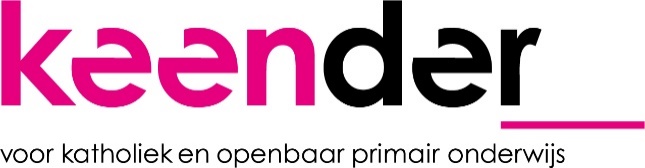 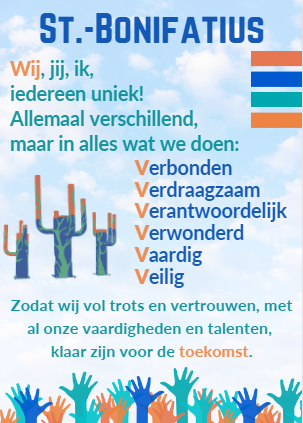 Schooljaarplan 2023-2024Basisschool St. Bonifatius					Instemming MR: Inleiding/aanleidingDit schooljaarplan is opgesteld in lijn met het strategische beleidsplan Keender 2022-2026, het Keender jaarplan en ons schoolplan 2023-2027. Het schooljaarplan is het eerste jaarplan dat valt onder het schoolplan 2023-2027 en is dus de eerste stap in het behalen van de beschreven doelstellingen. Daarnaast hebben we met het team het afgelopen schooljaar geëvalueerd met behulp van de evaluatie op ons vorige jaarplan, de zelfevaluatie, de diepteanalyse, de resultaten op de eindtoets. Er vindt tevens een audit plaats in april 2024. Deze input zullen wij uiteraard gebruiken en verwerken in ons handelen.Het schooljaarplan is opgesteld vanuit de drie kernambities van Keender: Brede ontwikkeling, een leven lang leren en de school als ontmoetingsplaats. De doelen zijn uitgeschreven en zijn uitgewerkt vanuit de domeinen kwaliteitszorg, personeel, facilitair/financiën en het onderdeel planning. Aan het eind van het jaar wordt dit jaarplan aangevuld met de evaluatie. Mocht u vragen hebben naar aanleiding van dit jaarplan, dan kunt u deze op school stellen.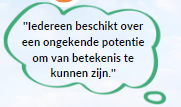                                                       Team St. BonifatiusJaarplan St. Bonifatius 2023-2024In onderstaand schema staan de doelen die we in schooljaar 2023-2024 gerealiseerd willen hebben. Brede Ontwikkeling Brede Ontwikkeling Brede Ontwikkeling Brede Ontwikkeling Brede Ontwikkeling Brede Ontwikkeling Keender Alle scholen hebben een passende schoolnorm vastgesteld voor begrijpend lezen, taalverzorging en rekenen. Zij scoren op het 3-jaars gemiddelde van groep 8 minimaal boven de signaleringswaarde.  Alle scholen zetten een vervolgstap betreffende de volgende 4 thema’s: het vergroten van eigenaarschap bij leerlingen op het gebied van het leer- en ontwikkelproces | nieuwsgierigheidsbevordering en talentontwikkeling bij leerlingen | wetenschap en techniek | schoolbreed het stimuleren van kansengelijkheid.  Alle scholen zijn gestart met het beschrijven van een doorlopende leerlijn op het gebied van burgerschap aansluitend op de SLO kerndoelen.  Alle scholen hebben de doorlopende leerlijn mondelinge taalvaardigheid binnen de school in kaart gebracht. Eventuele hiaten in de leerlijn zijn gesignaleerd.  Keender Alle scholen hebben een passende schoolnorm vastgesteld voor begrijpend lezen, taalverzorging en rekenen. Zij scoren op het 3-jaars gemiddelde van groep 8 minimaal boven de signaleringswaarde.  Alle scholen zetten een vervolgstap betreffende de volgende 4 thema’s: het vergroten van eigenaarschap bij leerlingen op het gebied van het leer- en ontwikkelproces | nieuwsgierigheidsbevordering en talentontwikkeling bij leerlingen | wetenschap en techniek | schoolbreed het stimuleren van kansengelijkheid.  Alle scholen zijn gestart met het beschrijven van een doorlopende leerlijn op het gebied van burgerschap aansluitend op de SLO kerndoelen.  Alle scholen hebben de doorlopende leerlijn mondelinge taalvaardigheid binnen de school in kaart gebracht. Eventuele hiaten in de leerlijn zijn gesignaleerd.  Keender Alle scholen hebben een passende schoolnorm vastgesteld voor begrijpend lezen, taalverzorging en rekenen. Zij scoren op het 3-jaars gemiddelde van groep 8 minimaal boven de signaleringswaarde.  Alle scholen zetten een vervolgstap betreffende de volgende 4 thema’s: het vergroten van eigenaarschap bij leerlingen op het gebied van het leer- en ontwikkelproces | nieuwsgierigheidsbevordering en talentontwikkeling bij leerlingen | wetenschap en techniek | schoolbreed het stimuleren van kansengelijkheid.  Alle scholen zijn gestart met het beschrijven van een doorlopende leerlijn op het gebied van burgerschap aansluitend op de SLO kerndoelen.  Alle scholen hebben de doorlopende leerlijn mondelinge taalvaardigheid binnen de school in kaart gebracht. Eventuele hiaten in de leerlijn zijn gesignaleerd.  Keender Alle scholen hebben een passende schoolnorm vastgesteld voor begrijpend lezen, taalverzorging en rekenen. Zij scoren op het 3-jaars gemiddelde van groep 8 minimaal boven de signaleringswaarde.  Alle scholen zetten een vervolgstap betreffende de volgende 4 thema’s: het vergroten van eigenaarschap bij leerlingen op het gebied van het leer- en ontwikkelproces | nieuwsgierigheidsbevordering en talentontwikkeling bij leerlingen | wetenschap en techniek | schoolbreed het stimuleren van kansengelijkheid.  Alle scholen zijn gestart met het beschrijven van een doorlopende leerlijn op het gebied van burgerschap aansluitend op de SLO kerndoelen.  Alle scholen hebben de doorlopende leerlijn mondelinge taalvaardigheid binnen de school in kaart gebracht. Eventuele hiaten in de leerlijn zijn gesignaleerd.  Keender Alle scholen hebben een passende schoolnorm vastgesteld voor begrijpend lezen, taalverzorging en rekenen. Zij scoren op het 3-jaars gemiddelde van groep 8 minimaal boven de signaleringswaarde.  Alle scholen zetten een vervolgstap betreffende de volgende 4 thema’s: het vergroten van eigenaarschap bij leerlingen op het gebied van het leer- en ontwikkelproces | nieuwsgierigheidsbevordering en talentontwikkeling bij leerlingen | wetenschap en techniek | schoolbreed het stimuleren van kansengelijkheid.  Alle scholen zijn gestart met het beschrijven van een doorlopende leerlijn op het gebied van burgerschap aansluitend op de SLO kerndoelen.  Alle scholen hebben de doorlopende leerlijn mondelinge taalvaardigheid binnen de school in kaart gebracht. Eventuele hiaten in de leerlijn zijn gesignaleerd.  Keender Alle scholen hebben een passende schoolnorm vastgesteld voor begrijpend lezen, taalverzorging en rekenen. Zij scoren op het 3-jaars gemiddelde van groep 8 minimaal boven de signaleringswaarde.  Alle scholen zetten een vervolgstap betreffende de volgende 4 thema’s: het vergroten van eigenaarschap bij leerlingen op het gebied van het leer- en ontwikkelproces | nieuwsgierigheidsbevordering en talentontwikkeling bij leerlingen | wetenschap en techniek | schoolbreed het stimuleren van kansengelijkheid.  Alle scholen zijn gestart met het beschrijven van een doorlopende leerlijn op het gebied van burgerschap aansluitend op de SLO kerndoelen.  Alle scholen hebben de doorlopende leerlijn mondelinge taalvaardigheid binnen de school in kaart gebracht. Eventuele hiaten in de leerlijn zijn gesignaleerd.  SchoolSchoolSchoolSchoolSchoolSchoolDoelstellingWat willen we bereiken? KwaliteitszorgHoe meten we dit (tussentijds)? PersoneelWat betekent dit voor ons team?Facilitair/FinanciënWat hebben we nodig? PlanningWie doet wat wanneer?1De basis op orde voor wat betreft ‘Zicht op ontwikkeling’. Wij hanteren op onze school een korte zorgcyclus vanuit HGW cyclus Wij naast de groepsbesprekingen n.a.v. de M en E toetsen ook tussentijds extra groepsbesprekingen hebben ingepland.Naast de SOT besprekingen hebben wij ook leerlingbesprekingen met de orthopedagoog.Ons format voor de groepsbesprekingen aanpassen waardoor wij beter zicht krijgen op de ontwikkelingen van de leerlingen maar ook de groepen als geheel.Alle leerlingen met een extra ondersteuningsbehoefte worden gemonitord middels een OP.Alle leerlingen die op een eigen leerlijn zitten, uitstromen op PRO of VSO monitoren wij middels een OPP.Samen zijn wijvoor inclusiever en passend onderwijs.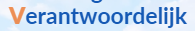 Voortgang verbeterplan herstelopdracht inspectieVoortgang verbetertraject GWGB+ToetskalenderZorgkalender schooljaar ’23-‘24Extra inzet 0,2 door Tjitske IB waardoor zij leerkrachten kan coachen en de voortgang in ons verbetertraject goed kan monitoren.Extra inzet van de orthopedagoog die aansluit bij de leerlingbesprekingen en tevens bij de extra geplande SOT bespreking.Aanschaf videocamera voor de beeldcoaching van de leerkrachten. (mogelijk samen met Denise bovenschools)Aanschaf statief videocameraIB+ directie monitoren voortgang verbetertraject herstelopdracht+Verbeterplan GWGB+Eens per 5 weken een werksessie voor de PLG ‘zicht op ontwikkeling’.PLG ‘zicht op ontwikkeling; Jolien (ZOO), Claudy en Marèl komt met voorstel kwaliteitskaart ‘zicht op ontwikkeling ‘ (HGW)Juni, vaststellen kwaliteitskaart ‘zicht op ontwikkeling’HGWDoelstellingWat willen we bereiken? KwaliteitszorgHoe meten we dit (tussentijds)? PersoneelWat betekent dit voor ons team?Facilitair/FinanciënWat hebben we nodig? PlanningWie doet wat wanneer?2De basis op orde voor wat betreft Rekenen waarbij wij verder gaan met de ingezette interventies van het afgelopen schooljaar. Naast de methode WIG5 werken wij met Bareka en Rekensprint om zo een breed mogelijk en beredeneerd mogelijk aanbod te kunnen bieden aan onze leerlingen.Dit betekent concreet voor ons als school(referentiewaarde/signaleringswaarde):Minimaal 85% van onze leerlingen beheerst het 1F-niveau wanneer zij in groep 8 onze school verlaten. Daarnaast haalt 50% van onze leerlingen het 1S-niveau.Samen werken aan het  worden en blijven.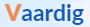 Verbetertraject GWGB+Lesbezoeken RC+IBM en E toetsen LiBDoorstroomtoets groep 8Input Bareka-RekensprintDiepteanalyse 2 keer per jaar n.a.v. de M en E toetsen.Verbetertraject GWGB+Lesbezoeken RC+IBInzicht in de leerlijnen, doelen en domeinen behorende bij het Rekenonderwijs.Inzet van Marèl waardoor RC structureel tijd heeft voor Rekenen.Externe inzet EDIInzet van GWGB+ ( Jeanine van Maanen)Eens per 5 weken een werksessie voor de PLG Rekenen.PLG rekenen; Ryanne (RC), Danielle en Tjitske.September en november inzet GWGB+…..Mei kwaliteitskaart Rekenen delen met het team.Vaststellen kwaliteitskaart Rekenen.DoelstellingWat willen we bereiken? KwaliteitszorgHoe meten we dit (tussentijds)? PersoneelWat betekent dit voor ons team?Facilitair/FinanciënWat hebben we nodig? PlanningWie doet wat wanneer?3De basis op orde voor wat betreft Taal waarbij de nieuwe methode Taal actief 5 geïmplementeerd zal worden.Dat wij als team vaardig zijn in het geven van goed Taalonderwijs.De focus ligt op Begrijpend lezen en technisch lezen.TC + PLG taal hebben de mondelinge taalvaardigheid in kaart gebracht.Dit betekent concreet voor ons als school (referentiewaarde/signaleringswaarde) voor zowel begrijpend lezen als voor technisch lezen:Minimaal 85% van onze leerlingen beheerst het 1F-niveau wanneer zij in groep 8 onze school verlaten. Daarnaast haalt 50% van onze leerlingen het 1S-niveau.Samen werken aan het  worden en blijven.Verbetertraject GWGB+Lesbezoeken TC+IBM en E toetsen LiBDoorstroomtoets groep 8Input nieuwe methode Taalactief 5Diepteanalyse 2 keer per jaar n.a.v. de M en E toetsen.Verbetertraject GWGB+Lesbezoeken RC+IBInzicht in de leerlijnen, doelen en domeinen behorende bij het Taalonderwijs.Inzet van Jolien waardoor TC structureel tijd heeft voor Taal.Externe inzet EDIInzet van GWGB+ ( Jeanine van Maanen)Eventueel extra scholing ten behoeve van het implementeren van de nieuwe Taalmethode.Eens per 5 weken een werksessie voor de PLG Taal.PLG Taal; Anneke (TC), Tjarda en Susanne.September en november inzet GWGB+…..Mei kwaliteitskaart Taal delen met het team.Vaststellen kwaliteitskaart Taal.DoelstellingWat willen we bereiken? KwaliteitszorgHoe meten we dit (tussentijds)? PersoneelWat betekent dit voor ons team?Facilitair/FinanciënWat hebben we nodig? PlanningWie doet wat wanneer?4De basis op orde voor wat betreft ‘didactisch handelen’ vanuit het EDI principe en de gedachtengoed van LZM.Leerkrachten kunnen een krachtige EDI/ LZM instructie geven en zorgen voor voldoende differentiatie.Leerkrachten kunnen leerlingen betrekken bij hun leerproces en mede eigenaar maken, LZM.Leerkrachten zetten coöperatieve werkvormen in tijdens deze EDI/LZM instructies. Leerkrachten hebben hoge verwachtingen van onze leerlingen en spreken deze ook uit. Dit sluit aan bij onze visie op Kansengelijkheid.Daar waar het zorgen de leerkrachten ervoor dat onze leerlingen werken aan hun executieve functies.Leerkrachten worden ondersteund om een verrijkt aanbod te realiseren voor onze praktijkgerichte en meer/hoogbegaafde leerlingen. Samen werken aan het  worden en blijven.3x groepsbezoek ( IB-Directie) Cadenza VHM4 x Collegiale consultatieTeamfoto EDI uit nav de Cadenza VHM groepsbezoeken.Inzet Impactcoach LZM Joy.Inzet PLG EDI/LZMDoorontwikkelen PLG en de ritmiek binnen onze bord/werk en bouwsessies.Lessenstudy, samen lessen voorbereiden.Coach door IB en GWGB+.Scholing EDI/LZMInzet Marèl/Jolien en Tjitske waardoor er ruimte ontstaat voor collegiale consultatie en lessenstudy.Inzet GWGB+Eens per 5 weken een werksessie voor de PLG EDI/LZM.PLG EDI/LZM; Joy (impactcoach), Danique en AnneSept en nov GWGB+ verbetertraject. Gehele school ritmiek bord/werk/bouwsessie vanuit gedachtengoed stichting leerkracht.Lesbezoek plannen door Impactcoach LZM Joy DoelstellingWat willen we bereiken? KwaliteitszorgHoe meten we dit (tussentijds)? PersoneelWat betekent dit voor ons team?Facilitair/FinanciënWat hebben we nodig? PlanningWie doet wat wanneer?5Thematisch werken ( ICC/ Burgerschap/ muziek/W&T)Wij hebben 2x per jaar een schoolbreed thema waarbij wij groepsdoorbrekend en vakgeïntegreerd werken.Wij maken gebruik van de inzet van Madscience waardoor alle leerlingen 4 x per schooljaar in contact komen met W&T en op deze manier hun verwondering en eigen talenten kunnen ontdekken.Wij oriënteren ons als team op een nieuwe methode voor wat betreft onze zaakvakken die ons kan ondersteunen bij onze wens om meer vakgeïntegreerd te werken.Hierbij zorgen wij dat onze keuzes hierin passen bij onze visie op Burgerschap. Vanuit deze door de PLG opgestelde visie krijgen de kinderen lessen aangeboden via Kwink die voldoen aan de SLO bouwstenen die opgesteld zijn voor Burgerschap.Wij willen graag groepsdoorbrekend werken om te zijn en te blijven met elkaar en samen  te raken.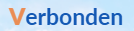 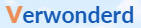 Samen St. Bonifatius.Danielle en Sanne zitten na elke vakantie om de voortgang van de geïmplementeerde 123 Zing methode te monitoren.Danielle en Sanne zitten na elke vakantie om de voortgang van de subsidie van CMK te monitoren.Samen met Danielle ( ICC coördinator) zoeken naar de verbinding binnen de vakken crea, Burgerschap, muziek en W&T.Gezamenlijk onze schoolbrede projecten voorbereiden.De PLG ‘zicht op ontwikkeling’ gaat als sub-opdracht de mogelijkheden onderzoeken voor een nieuwe methode voor de zaakvakken en komt met een voorstel richting het team. Inzet MadscienceToegekende subsidie CMK ( Danielle monitort dit als ICC coördinator)Projectgeld klassenbudget vanuit de OV van 50 euro per klas.In de begroting ruimte opnemen voor het aanschaffen van een nieuwe methode voor de zaakvakken. Danielle monitort de toegekende subsidie CMK en is verantwoordelijk voor de aanschaf van muziekinstrumenten die voldoen aan de eisen van de subsidie. De PLG ‘zicht op ontwikkeling’ gaat als sub-opdracht onderzoeken welke opties er zijn voor wat betreft een nieuwe methode voor de zaakvakken die aansluit bij onze wens om vakgeïntegreerd te werken. DoelstellingWat willen we bereiken? KwaliteitszorgHoe meten we dit (tussentijds)? PersoneelWat betekent dit voor ons team?Facilitair/FinanciënWat hebben we nodig? PlanningWie doet wat wanneer?6Bewegend leren ( subsidie GGD gezonde school) + vergroenen grote plein.Wij onderzoeken de mogelijkheden om bewegend leren een structurele plek te geven binnen ons onderwijs. Wij vergroenen ons grote plein en trekken zo de ingezette verandering vanuit het kleine plein door zodat het weer één geheel wordt. 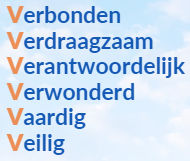 Bewegend leren wordt als sub-opdracht meegenomen door de PLG LZM/EDI.Voortgang monitoren in de Marap/ vergaderstructuur/ PLGSanne (Directie) is gezonde school coördinator en is verantwoordelijk voor de aanvraag en verantwoording voor de subsidie GGDSanne en Marèl bespreken samen met de PLG LZM/EDI welke opties er zijn en  koppelen dit als voorstel terug aan het gehele team.Komend schooljaar 10 uur voor zowel Sanne als Marèl voor wat betreft de subsidie gezonde school GGD.Aanschaf materialen / belijning bewegend leren vanuit de subsidie GGD.Voor 30-09 aanspraak maken op het eerste deel van de subsidie ( 1200 euro). Sanne gaat dit samen met Marèl aanvragen en monitoren.Sept-okt een plan maken voor wat betreft het aanvragen van het tweede deel van de subsidie ( 1800 euro). Hiervoor dient een plan ter verantwoording ingediend te worden. Sanne en Marèl maken dit plan in samenspraak met het team.Jaarevaluatie 2023-2024Datum: Jaarevaluatie 2023-2024Datum: Jaarevaluatie 2023-2024Datum: Jaarevaluatie 2023-2024Datum: Jaarevaluatie 2023-2024Datum: Jaarevaluatie 2023-2024Datum: Een leven lang lerenEen leven lang lerenEen leven lang lerenEen leven lang lerenEen leven lang lerenEen leven lang lerenKeender Op alle scholen wordt er gewerkt met collegiale consultatie waarbij feedback geven en ontvangen centraal staan. Scholen maken een vervolgstap of zorgen voor borging van een goed staande werkwijze.   Keender Op alle scholen wordt er gewerkt met collegiale consultatie waarbij feedback geven en ontvangen centraal staan. Scholen maken een vervolgstap of zorgen voor borging van een goed staande werkwijze.   Keender Op alle scholen wordt er gewerkt met collegiale consultatie waarbij feedback geven en ontvangen centraal staan. Scholen maken een vervolgstap of zorgen voor borging van een goed staande werkwijze.   Keender Op alle scholen wordt er gewerkt met collegiale consultatie waarbij feedback geven en ontvangen centraal staan. Scholen maken een vervolgstap of zorgen voor borging van een goed staande werkwijze.   Keender Op alle scholen wordt er gewerkt met collegiale consultatie waarbij feedback geven en ontvangen centraal staan. Scholen maken een vervolgstap of zorgen voor borging van een goed staande werkwijze.   Keender Op alle scholen wordt er gewerkt met collegiale consultatie waarbij feedback geven en ontvangen centraal staan. Scholen maken een vervolgstap of zorgen voor borging van een goed staande werkwijze.   SchoolSchoolSchoolSchoolSchoolSchoolDoelstellingWat willen we bereiken? KwaliteitszorgHoe meten we dit (tussentijds)? PersoneelWat betekent dit voor ons team?Facilitair/FinanciënWat hebben we nodig? PlanningWie doet wat wanneer?1Professionele leergemeenschap PLGDoorontwikkelen van onze professionele leergemeenschap.Alle teamleden zijn in staat om een bord/werk of bouwsessie te leiden.Alle teamleden zitten vanuit eigen affiniteit in een PLG. Tjitske (IB)en Sanne( Directie) sluiten beiden bij 2 PLG’s aan voor de doorgaande lijn en de verbinding onderling.Samen met en van elkaar leren: Digitale gesprekkencyclusEvaluatiemomenten vergaderstructuurOpbrengsten kwaliteitskaarten vanuit de PLGAanwezig zijn bij de geplande bord/werk en bouwsessies.Professionele feedback en feedforward geven en ontvangenPadlet omgevingAbonnement Canva ( á 109 euro)Budget professionaliseringWekelijkse ritmiek bord/bouw en werksessieVanuit met PLG’sJaarevaluatie 2023-2024Datum: Jaarevaluatie 2023-2024Datum: Jaarevaluatie 2023-2024Datum: Jaarevaluatie 2023-2024Datum: Jaarevaluatie 2023-2024Datum: Jaarevaluatie 2023-2024Datum: De school als ontmoetingsplaats De school als ontmoetingsplaats De school als ontmoetingsplaats De school als ontmoetingsplaats De school als ontmoetingsplaats De school als ontmoetingsplaats Keender Per gemeente is er een concrete procesbeschrijving uitgewerkt voor de doorlopende lijn van leerlingen met een voorschoolse voorziening en het VO.  Keender Per gemeente is er een concrete procesbeschrijving uitgewerkt voor de doorlopende lijn van leerlingen met een voorschoolse voorziening en het VO.  Keender Per gemeente is er een concrete procesbeschrijving uitgewerkt voor de doorlopende lijn van leerlingen met een voorschoolse voorziening en het VO.  Keender Per gemeente is er een concrete procesbeschrijving uitgewerkt voor de doorlopende lijn van leerlingen met een voorschoolse voorziening en het VO.  Keender Per gemeente is er een concrete procesbeschrijving uitgewerkt voor de doorlopende lijn van leerlingen met een voorschoolse voorziening en het VO.  Keender Per gemeente is er een concrete procesbeschrijving uitgewerkt voor de doorlopende lijn van leerlingen met een voorschoolse voorziening en het VO.  SchoolSchoolSchoolSchoolSchoolSchoolDoelstellingWat willen we bereiken? KwaliteitszorgHoe meten we dit (tussentijds)? PersoneelWat betekent dit voor ons team?Facilitair/FinanciënWat hebben we nodig? PlanningWie doet wat wanneer?1Doorlopend curriculum;Wij onderzoeken in hoeverre ons curriculum aansluit bij de VVE/ peuterspeelzalen en de VO.Wij inventariseren alle projecten en excursies en koppelen dit aan ons eigen aanbod en jaarklassensysteem. Samen werken aan het  worden en blijven.Evalueren van ons huidige curriculum.Een open mindset en houding tegenover de samenwerking met diverse partners en stakeholders in de buurt. Samen kijken naar mogelijkheden en hierdoor ons onderwijs verrijken.Nader te bepalenEens per 5 weken een werksessie voor de PLG ‘zicht op ontwikkeling’.PLG ‘zicht op ontwikkeling; Jolien (ZOO), Claudy en Marèl gaat tijdens deze werksessie ons curriculum nader onderzoeken en kijken waar wij als school nog beter de verbinding kunnen zoeken met betrekking tot een doorgaande lijn.DoelstellingWat willen we bereiken? KwaliteitszorgHoe meten we dit (tussentijds)? PersoneelWat betekent dit voor ons team?Facilitair/FinanciënWat hebben we nodig? PlanningWie doet wat wanneer?2Samenwerking partnersWij brengen al onze partners in beeld en kijken hoe wij onze maatschappelijke betrokkenheid bij zowel onze wijk Veldmaat als de gemeente Haaksbergen kunnen vergroten. Samen met en van elkaar leren: Evalueren en het in kaart brengen van al onze partner en stakeholders.Wij zijn ons bewust van de diversiteit binnen onze wijk en de maatschappij als geheel. Wij omarmen initiatieven en zien dit niet als verzwaring van ons onderwijs of als werkdruk maar als een meerwaarde voor de brede ontwikkeling van onze leerlingen.Nader te bepalenIB+ directie zal dit samen met het team gedurende het jaar bespreken en steeds terug laten komen tijdens onze vergaderstructuur.Jaarevaluatie 2023-2024Datum: Jaarevaluatie 2023-2024Datum: Jaarevaluatie 2023-2024Datum: Jaarevaluatie 2023-2024Datum: Jaarevaluatie 2023-2024Datum: Jaarevaluatie 2023-2024Datum: 